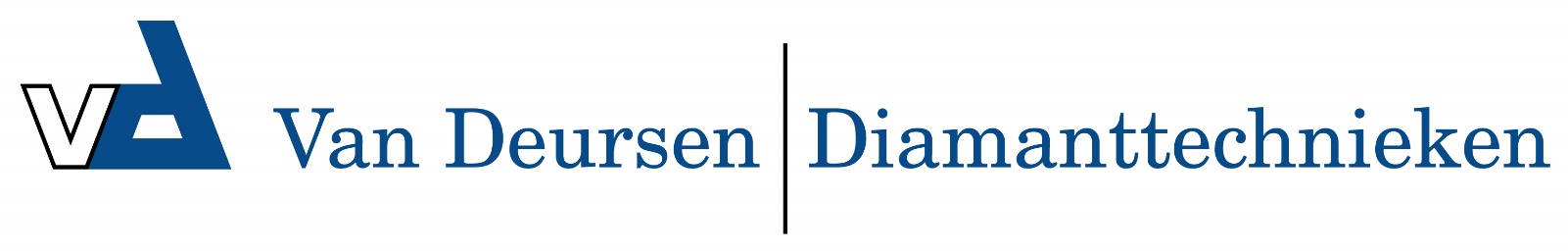 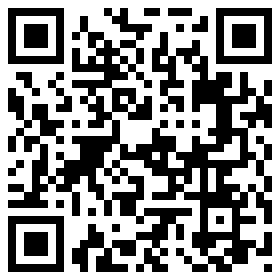 Workman 2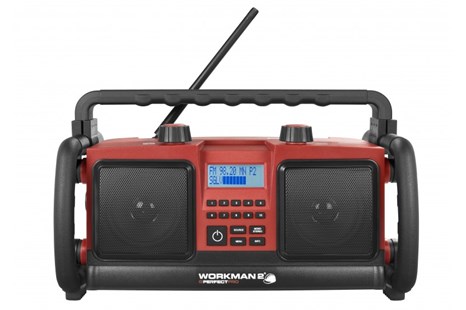 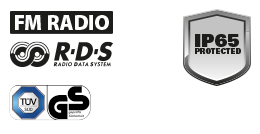 RADIOFM ontvangst met RDS zenderinformatie10 voorkeuze-zenders FMEXTRA MEDIAAux ingang voor externe MP3 spelerAUDIO2 X 4 inch Big Magnet speaker, 2 x 10 WattStereoKlankkast inhoud 4,8 literGescheiden toonregeling (Treble en Bass)Dynamische Loudness functieVOEDING/STROOMNetstroom (230V) - 33 WattBatterijen (6 x D)EXTRA FUNCTIESATP pincode slot (beveiliging tegen ongewenst gebruik en diefstal)UITRUSTINGABS kunststof slagvaste behuizingVerlichte LCD displayMetalen speaker grillRubberen bedieningsknoppenFlexibele, neerklapbare antenne (type KA1)Neopreen-rubberen stroomkabel 2,9 meter met IP44 stekkerStekkerhouder op achterzijdeKabel-opbergmogelijkheid achter op de radioBeschermkooi rondomHouder op achterzijde voor MP3 speler of mobiele telefoonKantelstand om het geluid omhoog terichten vanaf de vloer of werktafelAFMETING/GEWICHT/KLEURGewicht excl. batterijen 4,1 kgBxHxD 41 x 25 x 22 cmKleur: roodCLASSIFICATIESSchokbestendigRegen-, vuil, en stofbestendig (IP65 norm)TÜV/GS gecertificeerdLOS VERKRIJGBARE ACCESSOIRESBluematic - High-audio quality bluetooth receiverBig Mouth - Radio & gereedschapstasMetalen, telescopische antenne - MA1**Voordeel: een lange, metalen, telescopische antenne kan de radio ontvangst verder optimaliseren met name in gebieden of locaties waar het radio- en zendersignaal zwak is.Nadeel: een lange, metalen, telescopische antenne is NIET FLEXIBEL en dus veel minder “bouwbestendig” dan een kunststof, flexibele antenne.